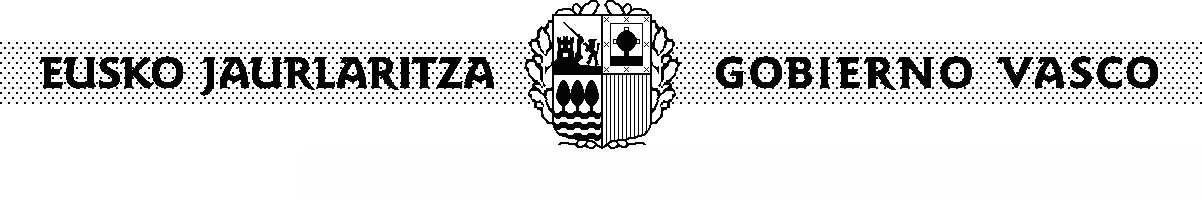 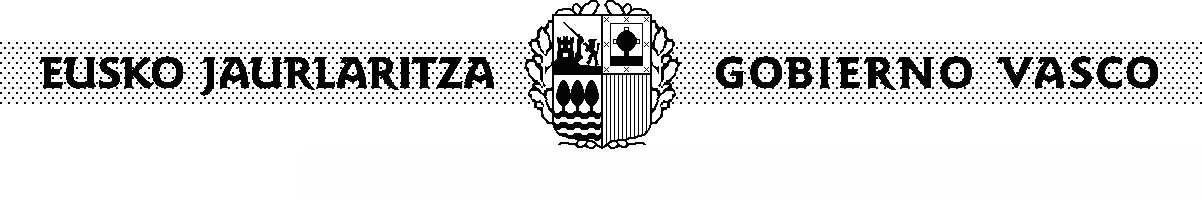 ERANTZUKIZUNPEKO ADIERAZPENAjaunak/andreak Udal/Entitateko alkateak,EGIAZTATZEN DUTEuskadiko Irakurketa Publikoko Sarearen barruan dauden liburutegien titularrak diren Euskal Autonomia Erkidegoko udalei edo udal liburutegi publikoak kudeatzeko eskudun diren toki-erakundeei beren liburutegietan teknologia berriak ezartzeko edo/eta garatzeko dirulaguntzak emateko modua egungo Aginduak arautzen duen babesean emandako laguntzen esparruan, elementu hauek erosi edota instalatu egin dira:Halaber, ziurtatzen dut elementu horien norakoa liburutegi bera dela eta, hain zuzen ere, ondasun horiek bertan daudela.Izpta.:(Alkatearen sinadura)(e)n	(e)anDonostia - San Sebastián, 1 - 01010 VITORIA-GASTEIZ  tef. 945 01 94 70 - Fax 945 01 95 34 - e-mail ondarea@euskadi.eusElementuen banakako zerrenda